`الجامعة المستنصرية - كلية التربية الاساسية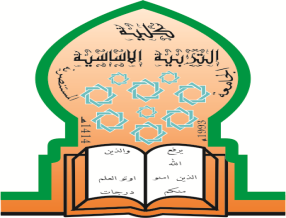 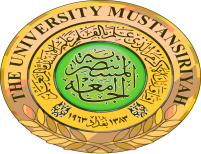 قسم ........الرياضيات...............الخطة الدراسية للمساق ألعام الدراسي 2018-2019البريد الالكتروني للتدريسي modrekasaleh@gmail.com     -                                                               توقيع التدريسي :ا.م .د.مدركه صالح عبداللهتواجد التدريسي :                        قسم الرياضيات                                                   توقيع رئيس القسم :المعلومات العامة عن المساق ( المادة الدراسية ):(Course information)المعلومات العامة عن المساق ( المادة الدراسية ):(Course information)المعلومات العامة عن المساق ( المادة الدراسية ):(Course information)المعلومات العامة عن المساق ( المادة الدراسية ):(Course information)المعلومات العامة عن المساق ( المادة الدراسية ):(Course information)اسم المساق:الاعداد المركبةاسم التدريسي :ا.م .د.مدركه صالح عبداللهاسم التدريسي :ا.م .د.مدركه صالح عبداللهاسم التدريسي :ا.م .د.مدركه صالح عبداللهرمز المساق: MAB03CA413اسم التدريسي :ا.م .د.مدركه صالح عبداللهاسم التدريسي :ا.م .د.مدركه صالح عبداللهاسم التدريسي :ا.م .د.مدركه صالح عبداللهالساعات المعتمدة:نظريعملياجماليالساعات المعتمدة:22المستوى والفصل الدراسي:المرحلة الثالثة / الفصل الخامسالمرحلة الثالثة / الفصل الخامسالمرحلة الثالثة / الفصل الخامسوصف المساق: (Course description)وصف المساق: (Course description)وصف المساق: (Course description)وصف المساق: (Course description)وصف المساق: (Course description)يهدف الى تزويد الطالب المتخصص بالرياضيات بمعلومات عن مادة التفكير الرياضي من حيث التعربف بها ، واهدافها ، واسسها الفلسفية والتربوية والاجتماعية والمعرفية ومتطلباتها واحتياجاتها , واستراتيجياتها , كما يركز على مهارات دمج التفكير في المحتوى الرياضي التي يحتاجها الطالب في عمله معلما في المستقبل لمادة الرياضيات في مرحلة التعليم الاساس.   يهدف الى تزويد الطالب المتخصص بالرياضيات بمعلومات عن مادة التفكير الرياضي من حيث التعربف بها ، واهدافها ، واسسها الفلسفية والتربوية والاجتماعية والمعرفية ومتطلباتها واحتياجاتها , واستراتيجياتها , كما يركز على مهارات دمج التفكير في المحتوى الرياضي التي يحتاجها الطالب في عمله معلما في المستقبل لمادة الرياضيات في مرحلة التعليم الاساس.   يهدف الى تزويد الطالب المتخصص بالرياضيات بمعلومات عن مادة التفكير الرياضي من حيث التعربف بها ، واهدافها ، واسسها الفلسفية والتربوية والاجتماعية والمعرفية ومتطلباتها واحتياجاتها , واستراتيجياتها , كما يركز على مهارات دمج التفكير في المحتوى الرياضي التي يحتاجها الطالب في عمله معلما في المستقبل لمادة الرياضيات في مرحلة التعليم الاساس.   يهدف الى تزويد الطالب المتخصص بالرياضيات بمعلومات عن مادة التفكير الرياضي من حيث التعربف بها ، واهدافها ، واسسها الفلسفية والتربوية والاجتماعية والمعرفية ومتطلباتها واحتياجاتها , واستراتيجياتها , كما يركز على مهارات دمج التفكير في المحتوى الرياضي التي يحتاجها الطالب في عمله معلما في المستقبل لمادة الرياضيات في مرحلة التعليم الاساس.   يهدف الى تزويد الطالب المتخصص بالرياضيات بمعلومات عن مادة التفكير الرياضي من حيث التعربف بها ، واهدافها ، واسسها الفلسفية والتربوية والاجتماعية والمعرفية ومتطلباتها واحتياجاتها , واستراتيجياتها , كما يركز على مهارات دمج التفكير في المحتوى الرياضي التي يحتاجها الطالب في عمله معلما في المستقبل لمادة الرياضيات في مرحلة التعليم الاساس.   مخرجات تعلم المساق: (Course outcomes)مخرجات تعلم المساق: (Course outcomes)مخرجات تعلم المساق: (Course outcomes)مخرجات تعلم المساق: (Course outcomes)مخرجات تعلم المساق: (Course outcomes)التفكير ومستوياتهانواع التفكيرالتفكير الرياضي واهداف المرحلة المتوسطةمجالات التفكير الرياضيبرامج تنمية التفكير الرياضيالتفكير ومستوياتهانواع التفكيرالتفكير الرياضي واهداف المرحلة المتوسطةمجالات التفكير الرياضيبرامج تنمية التفكير الرياضيالتفكير ومستوياتهانواع التفكيرالتفكير الرياضي واهداف المرحلة المتوسطةمجالات التفكير الرياضيبرامج تنمية التفكير الرياضيالتفكير ومستوياتهانواع التفكيرالتفكير الرياضي واهداف المرحلة المتوسطةمجالات التفكير الرياضيبرامج تنمية التفكير الرياضيالتفكير ومستوياتهانواع التفكيرالتفكير الرياضي واهداف المرحلة المتوسطةمجالات التفكير الرياضيبرامج تنمية التفكير الرياضيكتابةمواضيع المساق ( النظري – العملي ان وجد ) :كتابةمواضيع المساق ( النظري – العملي ان وجد ) :كتابةمواضيع المساق ( النظري – العملي ان وجد ) :كتابةمواضيع المساق ( النظري – العملي ان وجد ) :الاسابيع / التاريخالاسابيع / التاريخنظرينظري او عملي1مفهوم التفكير ومستوياتهمعا2التفكير الناقد3التفكير المنطقي4التفكير العلمي5التفكير الابتكاري6التفكير الرياضي7اهداف التفكير الرياضي في المرحلة المتوسطة8مجالات التفكير الرياضي9الاستقراء والاستنتاج10التعبير بالرموز،المنطقي الشكلي11النمذجة،الحدس12حل المسألة،البرهان الرياضي13اساليب تطوير التفكير14مراجعة عامة15اختبار شهريالواجبات و المشاريع:تزويد الطلبة بمسائل رياضية تطبيقية للحل عن مجالات التفكير الرياضيتكليف الطلبة بكتابة برامج عن تنمية التفكير الرياضيمصادر التعلم الاساسية:مصادر التعلم الاساسية:مصادر التعلم الاساسية:مصادر التعلم الاساسية:مصادر التعلم الاساسية:مصادر التعلم الاساسية:مصادر التعلم الاساسية:مصادر التعلم الاساسية:مصادر التعلم الاساسية:مصادر التعلم الاساسية:مصادر التعلم الاساسية:المصادر الساندة :المصادر الساندة :المصادر الساندة :المصادر الساندة :المصادر الساندة :المصادر الساندة :المصادر الساندة :المصادر الساندة :المصادر الساندة :المصادر الساندة :المصادر الساندة :الدرجات الامتحانيةالدرجات الامتحانيةالامتحان الاولالامتحان الثانيالامتحان الثانيالامتحان العمليالامتحان العمليالنشاطالسعيالسعيالامتحان النهائيقاعة المحاضراتالشعبةالشعبةالشعبةالقاعةالقاعةالساعةالساعةالساعةالملاحظاتالملاحظات